Προς Το Αριστοτέλειο Πανεπιστήμιο ΘεσσαλονίκηςΤμήμα ΒιολογίαςΠρόταση Εκπόνησης Μεταδιδακτορικής Έρευνας ΕΠΙΘΕΤΟ:ΟΝΟΜΑ:Τίτλος Μεταδιδακτορικής Έρευνας:Προτεινόμενος/η Επιβλέπων/ουσα:ΠΕΡΙΛΗΨΗ(ΤΑΥΤΟΤΗΤΑ της προτεινόμενης έρευνας)ΠερίληψηΕισαγωγήΛέξεις – κλειδιά (από 2 έως 5)Ανασκόπηση ερευνητικής περιοχήςΑντικείμενο έρευνας και στόχοιΘεματική περιοχή/εςΜεθοδολογία ΈρευναςΧρονοδιάγραμμαΕνδεικτική ΒιβλιογραφίαΑΝΑΛΥΤΙΚΑ ΣΤΟΙΧΕΙΑ ΤΗΣ ΠΡΟΤΑΣΗΣΔιευκρινίστε σε τι ακριβώς έγκειται η σημασία/ χρησιμότητα και η πρωτοτυπία της προτεινόμενης έρευνας (300-400 λέξεις):Εξηγείστε τους βασικούς στόχους και υποθέσεις της προτεινόμενης έρευνας (200-300 λέξεις):Διευκρινίστε την ερευνητική μεθοδολογία που σκοπεύετε να χρησιμοποιήσετε. Δικαιολογείστε την καταλληλόλητά της για τους στόχους / υποθέσεις της προτεινόμενης έρευνας (300-400) λέξεις:Προσδιορίστε την προβλεπόμενη διάρκεια των βασικών εργασιών / σταδίων της εκπόνησης της έρευνας, όπως βιβλιογραφική ανασκόπηση, συλλογή και επεξεργασία ερευνητικού υλικού, διεξαγωγή πειραμάτων ή σεναρίων, σχεδιασμός λογισμικού, συγγραφή εκθέσεων και δημοσιεύσεων (300-600 λέξεις). Μπορείτε να χρησιμοποιήσετε το δωρεάν διαθέσιμο στο διαδίκτυο project time schedule:Διευκρινίστε το βαθμό ωριμότητας της προτεινόμενης έρευνας (λ.χ. προηγούμενες σχετικές επιστημονικές εργασίες / έρευνες / εφαρμογές ή επαγγελματικές δραστηριότητες εφόσον υπάρχουν) (200-300 λέξεις):Διευκρινίστε τους τρόπους διάχυσης των ερευνητικών αποτελεσμάτων (λ.χ. σε ποια συνέδρια / περιοδικά ή αυτοτελείς εκδόσεις θα επιδιώξετε τη δημοσίευσή τους) (100-300 λέξεις):Διευκρινίστε τη συνάφεια του προτεινόμενου θέματος με το γνωστικό αντικείμενο και το συνολικό ακαδημαϊκό (ερευνητικό / συγγραφικό  / διδακτικό) έργο του/της προτεινόμενου επιβλέποντος μέλους ΔΕΠ ή ομότιμου καθηγητή (100-300 λέξεις):Βεβαιώνω ότι έχω λάβει γνώση και εγκρίνω την ανωτέρω πρόταση Μεταδιδακτορικής ΈρευναςΟνοματεπώνυμο / Ιδιότητα                                                                             ΥπογραφήΠροτεινόμενου/ης Επιβλέποντα/ουσας……………………………………………….…………………………….Θεσσαλονίκη, ………/……./…….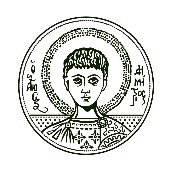 ΑΡΙΣΤΟΤΕΛΕΙΟΠΑΝΕΠΙΣΤΗΜΙΟΘΕΣΣΑΛΟΝΙΚΗΣΑΡΙΣΤΟΤΕΛΕΙΟΠΑΝΕΠΙΣΤΗΜΙΟΘΕΣΣΑΛΟΝΙΚΗΣΑΡΙΣΤΟΤΕΛΕΙΟΠΑΝΕΠΙΣΤΗΜΙΟΘΕΣΣΑΛΟΝΙΚΗΣ